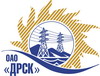 Открытое Акционерное Общество«Дальневосточная распределительная сетевая  компания»Протокол № 326/УКС-Взаседания закупочной комиссии по вскрытию конкурсных заявок на открытый электронный одноэтапный конкурс без предварительного квалификационного отбора на право заключения договора: «Мероприятия по строительству и реконструкции для технологического присоединения потребителей к сетям 10/0.4 кВ филиал "АЭС»  закупка №  791 раздел  2.1.1.   ГКПЗ 2015 гПлановая стоимость закупки:  40 000 000,00   руб. без учета НДС ПРИСУТСТВОВАЛИ: три члена постоянно действующей Закупочной комиссии ОАО «ДРСК» 2 уровняИнформация о результатах вскрытия конвертов:В адрес Организатора закупки поступило 6 (шесть) Конкурсных заявок, конверты с которыми были размещены в электронном виде на Торговой площадке Системы www.b2b-energo.ru.Вскрытие конвертов было осуществлено в электронном сейфе организатора конкурса на Торговой площадке Системы www.b2b-energo.ru автоматически.Дата и время начала процедуры вскрытия конвертов с заявками на участие в закупке: 11:00 (время Благовещенское) 02.04.2015.Место проведения процедуры вскрытия конвертов с заявками участников: Торговая площадка Системы www.b2b-energo.ru.В конвертах обнаружены заявки следующих Участников закупкиОтветственный секретарь Закупочной комиссии 2 уровня ОАО «ДРСК»	Т.В. ЧелышеваТехнический секретарь Закупочной комиссии 2 уровня ОАО «ДРСК»	Е.Ю. Коврижкина г. Благовещенск02.04.2015№Наименование претендента на участие в конкурсе и его адресПредмет и цена заявки на участие в конкурсе1ООО «Дальэлектромонтаж»г. Свободный, ул. Шатковская, 126 Общая стоимость договора 40 000 000,00 руб. без учета НДС (47 200 000,00 руб. с учетом НДС). в том числе: - Строительство ВЛЗ 10-кВ – км (материал стоек опор – ж/б, провод – СИПЗ) – 1 224 605,67 руб.- Строительство ВЛИ 0,4кВ – 1 км (материал стоек опор – ж/б, провод – СИП2А) – 1 028 169,31 руб.; - Строительство КЛ 10кВ – 1 км (провод-кабель силовой) – 2 163 637,02 руб. - Строительство КЛ 0,4кВ – 1 км (провод-кабель силовой) – 1 588 109,36 руб.- Установка ТП 10/0,4кВ 1х400 (1х630, 1х400,1х250,1х160,1х100,1х63,1х40,1х25) кВА – 1 шт (КТПН 10/0,4 кВ устанавливается на лежневые фундаменты; исполнение вводов в ТП для РУ 10кВ и РУ 0,4кВ –воздух-воздух, воздух-кабель кабель-воздух, исполнение РУ 0,4 кВ: на вводе автоматический выключатель и 4 отходящих фидера 0,4кВ) – 145 478,64 руб.Итого суммарная стоимость за единицу: 6 150 000,00 руб. без учета НДС. (7 257 000,00 руб. с учетом НДС)2ООО «АмурСельЭнергоСетьСтрой»г. Благовещенск, ул. 50 лет Октября, 228Общая стоимость договора 40 000 000,00 руб. без учета НДС (47 200 000,00 руб. с учетом НДС). в том числе: - Строительство ВЛЗ 10-кВ – км (материал стоек опор – ж/б, провод – СИПЗ) – 1 150 402,86 руб.- Строительство ВЛИ 0,4кВ – 1 км (материал стоек опор – ж/б, провод – СИП2А) – 1 077 973,36 руб.; - Строительство КЛ 10кВ – 1 км (провод-кабель силовой) – 2 001 655,21 руб. - Строительство КЛ 0,4кВ – 1 км (провод-кабель силовой) – 1 757 087,12 руб.- Установка ТП 10/0,4кВ 1х400 (1х630, 1х400,1х250,1х160,1х100,1х63,1х40,1х25) кВА – 1 шт (КТПН 10/0,4 кВ устанавливается на лежневые фундаменты; исполнение вводов в ТП для РУ 10кВ и РУ 0,4кВ –воздух-воздух, воздух-кабель кабель-воздух, исполнение РУ 0,4 кВ: на вводе автоматический выключатель и 4 отходящих фидера 0,4кВ) – 123 592,87 руб.Итого суммарная стоимость за единицу: 6 110 711,42 руб. без учета НДС. (7 210 639,48 руб. с учетом НДС)3ООО «НПО «Сибэлектрощит»г. Омск, пр-т Мира, 69Общая стоимость договора 40 000 000,00 руб. без учета НДС (47 200 000,00 руб. с учетом НДС). в том числе: - Строительство ВЛЗ 10-кВ – км (материал стоек опор – ж/б, провод – СИПЗ) – 1 520 026,00 руб.- Строительство ВЛИ 0,4кВ – 1 км (материал стоек опор – ж/б, провод – СИП2А) – 1 362 954,00 руб.; - Строительство КЛ 10кВ – 1 км (провод-кабель силовой) – 2 381 591,00 руб. - Строительство КЛ 0,4кВ – 1 км (провод-кабель силовой) – 2 084 886,00 руб.- Установка ТП 10/0,4кВ 1х400 (1х630, 1х400,1х250,1х160,1х100,1х63,1х40,1х25) кВА – 1 шт (КТПН 10/0,4 кВ устанавливается на лежневые фундаменты; исполнение вводов в ТП для РУ 10кВ и РУ 0,4кВ –воздух-воздух, воздух-кабель кабель-воздух, исполнение РУ 0,4 кВ: на вводе автоматический выключатель и 4 отходящих фидера 0,4кВ) – 1 053 612,00 руб.Итого суммарная стоимость за единицу: 8 403 069,00 руб. без учета НДС. (9 915 621,42 руб. с учетом НДС)4ООО «ЭК «Светотехника»г. Благовещенск, ул. Артиллерийская, 116Общая стоимость договора 40 000 000,00 руб. без учета НДС (47 200 000,00 руб. с учетом НДС). в том числе: - Строительство ВЛЗ 10-кВ – км (материал стоек опор – ж/б, провод – СИПЗ) – 1 256 336,00 руб.- Строительство ВЛИ 0,4кВ – 1 км (материал стоек опор – ж/б, провод – СИП2А) – 1 181 315,00 руб.; - Строительство КЛ 10кВ – 1 км (провод-кабель силовой) – 2 100 367,00 руб. - Строительство КЛ 0,4кВ – 1 км (провод-кабель силовой) – 1 759 743,00 руб.- Установка ТП 10/0,4кВ 1х400 (1х630, 1х400,1х250,1х160,1х100,1х63,1х40,1х25) кВА – 1 шт (КТПН 10/0,4 кВ устанавливается на лежневые фундаменты; исполнение вводов в ТП для РУ 10кВ и РУ 0,4кВ –воздух-воздух, воздух-кабель кабель-воздух, исполнение РУ 0,4 кВ: на вводе автоматический выключатель и 4 отходящих фидера 0,4кВ) – 974 943,00 руб.Итого суммарная стоимость за единицу: 7 272 704,00 руб. без учета НДС. (8 581 790,72  руб. с учетом НДС)5ООО «Энергосистема Амур»г. Благовещенск, ул. Забурхановская, 102Общая стоимость договора 40 000 000,00 руб. без учета НДС (47 200 000,00 руб. с учетом НДС). в том числе: - Строительство ВЛЗ 10-кВ – км (материал стоек опор – ж/б, провод – СИПЗ) – 833 131,59 руб.- Строительство ВЛИ 0,4кВ – 1 км (материал стоек опор – ж/б, провод – СИП2А) – 671 366,01 руб.; - Строительство КЛ 10кВ – 1 км (провод-кабель силовой) – 1 287 567,59 руб. - Строительство КЛ 0,4кВ – 1 км (провод-кабель силовой) – 898 842,57 руб.- Установка ТП 10/0,4кВ 1х400 (1х630, 1х400,1х250,1х160,1х100,1х63,1х40,1х25) кВА – 1 шт (КТПН 10/0,4 кВ устанавливается на лежневые фундаменты; исполнение вводов в ТП для РУ 10кВ и РУ 0,4кВ –воздух-воздух, воздух-кабель кабель-воздух, исполнение РУ 0,4 кВ: на вводе автоматический выключатель и 4 отходящих фидера 0,4кВ) – 664 865,76 руб.Итого суммарная стоимость за единицу: 4 355 773,52 руб. без учета НДС. (5 139 812,75 руб. с учетом НДС)6ООО «Энергострой»г. Благовещенск, с. Белогорье, ул. Призейская, 4Общая стоимость договора 40 000 000,00 руб. без учета НДС (47 200 000,00 руб. с учетом НДС). в том числе: - Строительство ВЛЗ 10-кВ – км (материал стоек опор – ж/б, провод – СИПЗ) – 1 242 160,32 руб.- Строительство ВЛИ 0,4кВ – 1 км (материал стоек опор – ж/б, провод – СИП2А) – 1 094 481,53 руб.; - Строительство КЛ 10кВ – 1 км (провод-кабель силовой) – 2 165 730,72 руб. - Строительство КЛ 0,4кВ – 1 км (провод-кабель силовой) – 1 745 542,48 руб.- Установка ТП 10/0,4кВ 1х400 (1х630, 1х400,1х250,1х160,1х100,1х63,1х40,1х25) кВА – 1 шт (КТПН 10/0,4 кВ устанавливается на лежневые фундаменты; исполнение вводов в ТП для РУ 10кВ и РУ 0,4кВ –воздух-воздух, воздух-кабель кабель-воздух, исполнение РУ 0,4 кВ: на вводе автоматический выключатель и 4 отходящих фидера 0,4кВ) – 119 130,58 руб.Итого суммарная стоимость за единицу: 6 367 045,63 руб. без учета НДС. (7 513 113,84 руб. с учетом НДС)